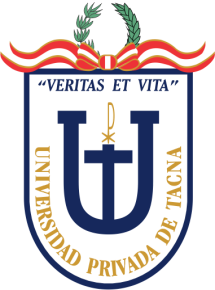 UNIVERSIDAD PRIVADA DE TACNAFACULTAD DE INGENIERIA(Nombre de la Facultad - Arial N° 16, en mayúsculas y negrita)Escuela Profesional de Ingeniería de Sistemas(Nombre de la Escuela - Arial N° 16, en minúsculas tipo título y negrita) INFORME DE LABORATORIO Nº XX“TITULO DEL INFORME”(Título del Trabajo - Arial N° 18, en Mayúsculas)Curso: Sistemas de Información(Nombre del curso - Arial N° 16, en minúscula y tipo título)Docente: Ing. Refugio Valdivia Vargas(Nombre del docente - Arial N° 16, en minúscula)Álvarez Gonzales, Esteban Alonso (2014070025)(Apellidos y nombres del estudiante (Código) - Arial N° 18, en mayúsculas y negrita)Tacna – Perú2014(Lugar y Año - Arial N° 16, en minúsculas, tipo título y negrita)INFORME DE LABORATORIO Nº  XX  TEMA:  XYZ(Indicar directa y de forma simple el tema de la Práctica)INFORMACIÓN GENERALObjetivos:Definir los objetivos que se pretende alcanzar con la práctica de laboratorio.Ejemplo:Conocer los fundamentos de JDBC.Conocer el funcionamiento de los tipos de Drivers en Java con JDBC.Establecer la conexión con Java y MySQL utilizando JDBC.Obtener información de la Base de Datos con la clase DataBaseMetadaData.Equipos, materiales, programas y recursos utilizados:Donde se da a conocer los equipos, materiales, programas y recursos  que son utilizados en la práctica con su respectivas características / datos técnicos.Ejemplo:Computadora con sistema operativo Windows XP, Vista, Windows 7, Windows 8 y/o Windows 8.1.JDK 7.0 o superior para (x86) o (x64)Netbeans 8.0MySQL 5.0 o superiorDriver para MySQLMARCO TEORICOEs el punto en el que se detalla en forma resumida la teoría básica principal del tema sobre el cual se ha realizado la práctica de manera que los conceptos principales queden claros para el estudiante.Ejemplo:Que es el JDK:Que es JDBC:Tipos de Drivers en JDBC:Que es MySQLPROCEDIMIENTO (desarrollo del evento práctico)Pasos a seguir para efectuar la práctica. Donde se explique en forma clara, simple, ordenada y detallada la manera como se desarrolla la práctica y/o el experimento, paso a paso, sin obviar alguno de ellos; indicando los problemas que se tuvieran, sus causas y la forma en que se resolvieron.Ejemplo:Paso 1: Crear la Base de datos en MySQLCrear la Base de Datos con el nombre db_biblioteca.Paso 2: Crear un Formulario en netbeans que permita realizar la conexión JDBC para la BD.Agregar un formulario de tipo JFrame y guardarlo con el nombre FrmMySQLAgregar los siguientes componentes y establecer las propiedades de cada uno.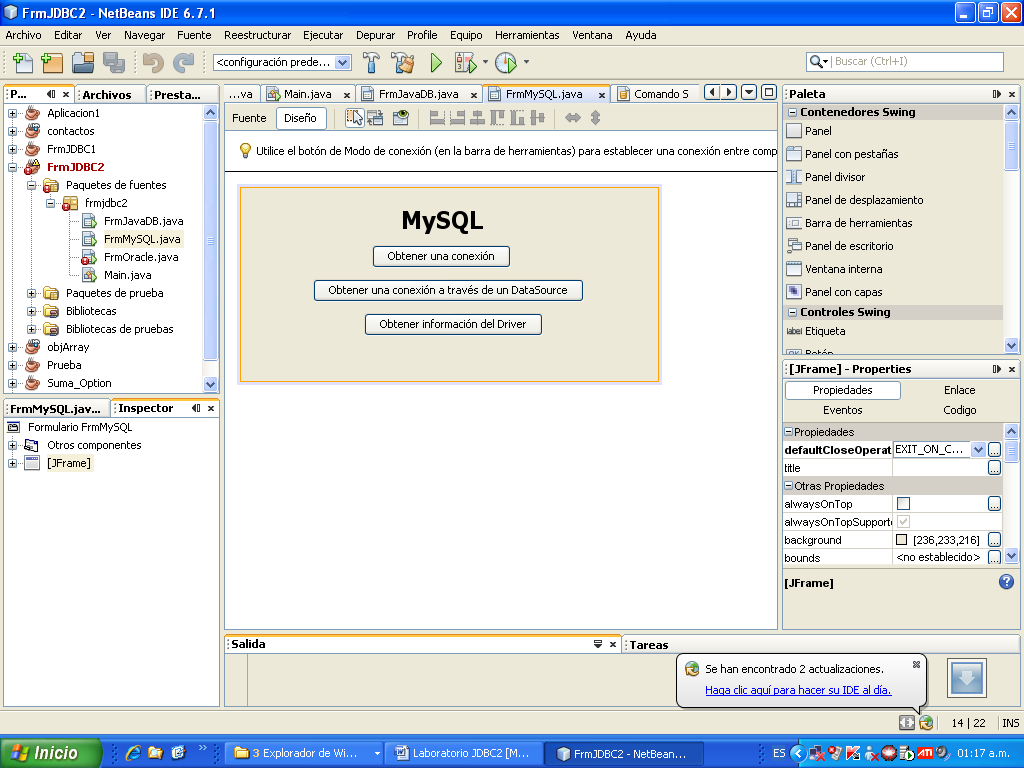 Agregar el Driver de MySQL en bibliotecas del proyecto 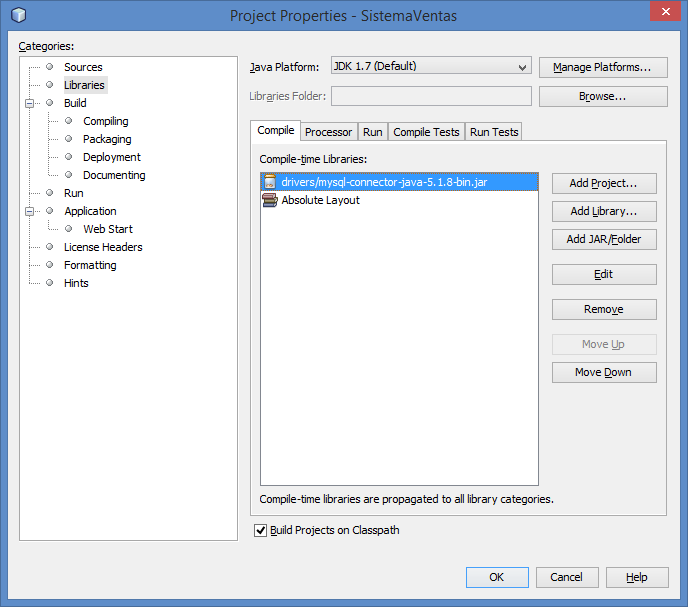 Importar las clases en nuestro Formulario.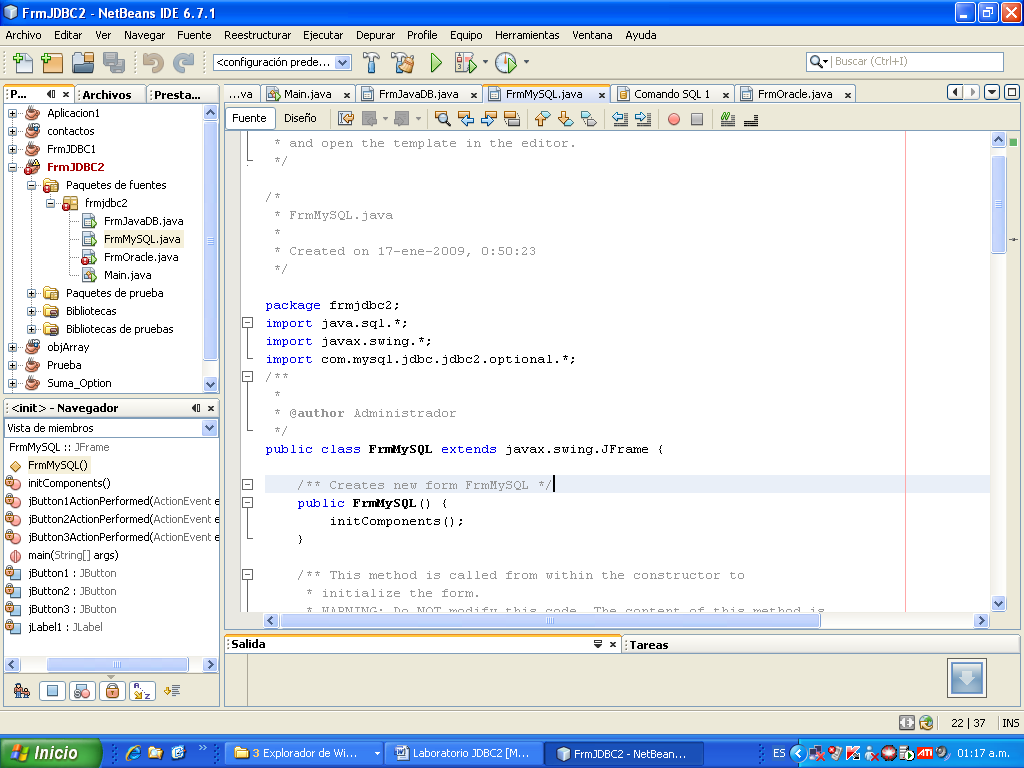 Hacemos clic derecho en el botón Obtener una Conexión a través de una DataSource Luego elegir  Eventos Action ActionPerformed y programar lo siguiente.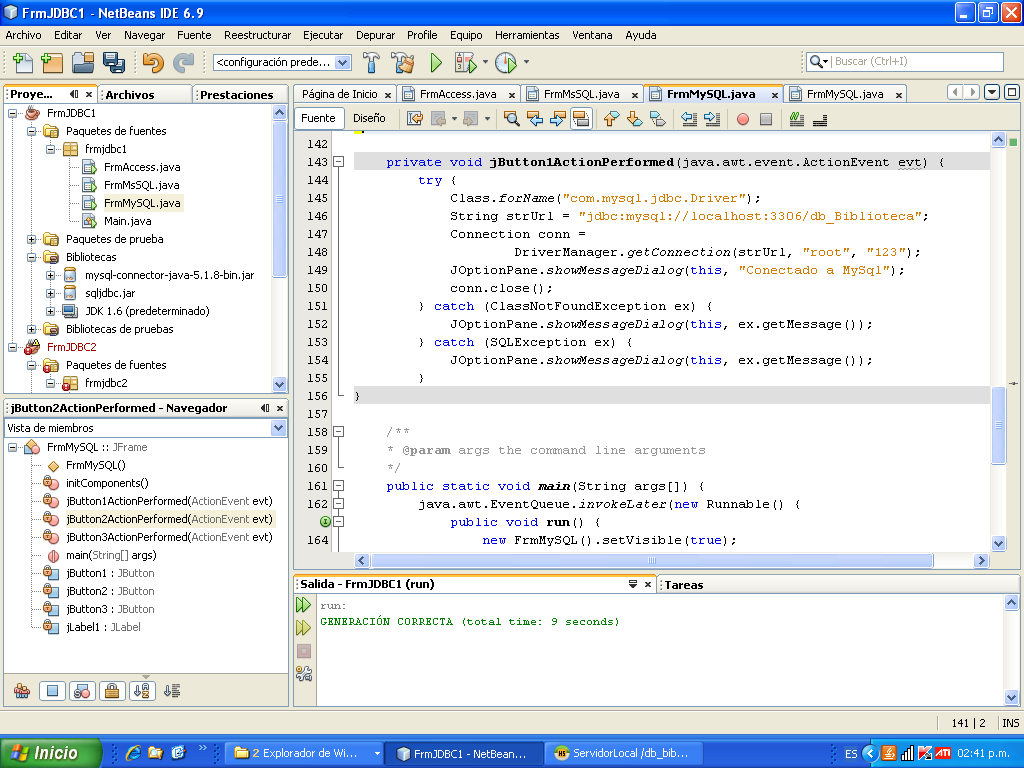 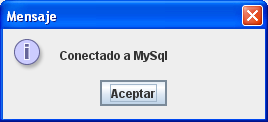 Hacemos clic derecho en el botón Obtener una Conexión Luego elegir  Eventos Action ActionPerformed y programar lo siguiente.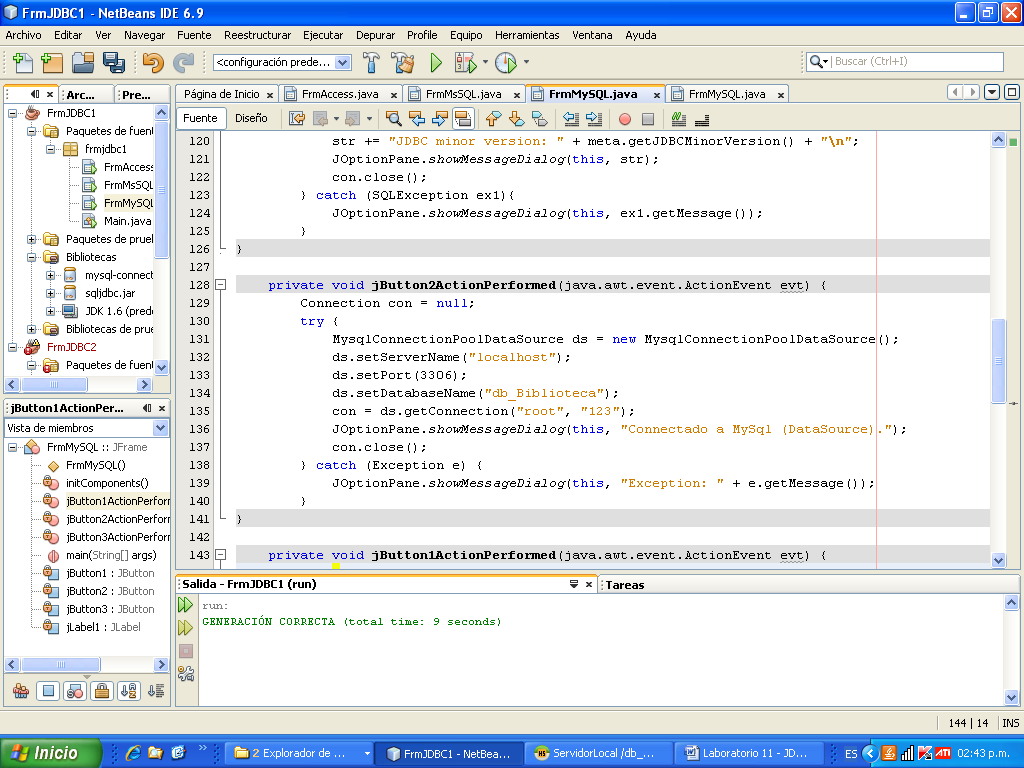 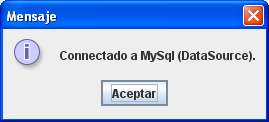 ANALISIS E INTERPRETACION DE RESULTADOS (del evento práctico)En esta sección debe establecerse ¿qué indican los resultados?, ¿que se ha encontrado?Ejemplo:¿Qué indican los resultados?Los resultados indican que se realizó la conexión de forma satisfactoria,Se ha realizado la conexión de 2 formas distintas utilizando la clase ClassforName y a través de un DataSource, tal como se explica en el procedimiento del evento práctico.¿Que se ha encontrado?Se tiene que agregar el driver al proyecto en primera instancia, ya que si no se agrega simplemente no podremos conectarnos a la Base de Datos.Distintas formas establecer conexión a la base de datos.Se puede obtener información de la propia base de datos con la clase DataBaseMetaDataCUESTIONARIO (Opcional)Preguntas relacionadas al tema y a la parte experimental que deberán ser resueltas por el estudiante.Ejemplo:¿Qué es una DataSource?¿Qué es un Pool de Conexiones?Explique la diferencia entre las clases ClassforName y Drivermanager.Explique la diferencia entre las clases Driver y Drivermanager.Explique los tipos de driver que existen en JDBC.Explique el funcionamiento de ODBC (Open DataBase Conectivity)CONCLUSIONESEs aquí donde realmente se comprueba si el alumno en realidad asimiló la práctica experimental; por lo que este debe hacer un comentario e interpretación concisa pero exacta de los resultados.RECOMENDACIONESEl estudiante podrá sugerir todas las recomendaciones y observaciones referidas al desarrollo de la práctica. Debiendo explicar las causas, si fuera el caso, de resultados obtenidos distintos a los esperados.BIBLIOGRAFIALibros, revistas y/o publicaciones de la cual se basó para elaborar el informe.Ejemplos:González, R. (2010). Introducción a la psicología contemporánea. San José, Costa Rica: Editorial ULACIT.WEBGRAFIACuando consulte una página de Internet.Ejemplos:Instituto Nacional de Seguros. (2011). Normas de salud ocupacional para las empresas privadas. Recuperado de http://www.ins.go.cr/normas.htmlMorales, F.C., y Ramírez, E. (2011). Dimensiones de la personalidad en pacientes que asisten a clínicas comunitarias rurales. Recuperado de http://www.psicologia-online.com/colaboraciones/reporte1.htmlComponentePropiedadValorjLabel1TextMYSQL.jButton1jButton2jButton3Name     TextNameTextNameTextBtnConexion1Obtener una conexiónBtnConexion2Obtener una conexión a través de una DataSourceBtnConexion3Obtener Información del Driver